At Home Learning Schedule for UPKDate:  Mon. 5/18Date:  Tuesday, 5/19Date:  Wednesday, 5/20Date:  Thursday 5/21Date:  Friday, 5/22TIMESUBJECTRESOURCES8:00-8:30Songs, calendar, weather, days of the week, letter of the week, go over the daily schedule.  Talk about the day's activities.  QOTD: Who might have made this home in a tree? 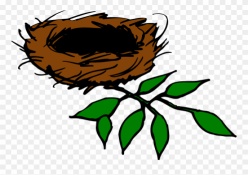 PK.SEL.6. Understands and follows routines and rulesPK.SOC.6. Develops an understanding of how people and things change over time and how to relate past events to their present and future activitiesPK.MATH.1 Count up to 20"12 Months" by The Laurie Berkner Band https://www.youtube.com/watch?v=_Qv58l5o6ew Weather songhttps://www.youtube.com/watch?v=KUSbazn3STo8:30-9:00Value of the Month:  KindnessHow Full is your Bucket? For Kids by Tom Rath and Mary Reckmeyer PK.SOC.1. Develops a basic awareness of self as an individual, self within the context of group, and self within the context of communityPK.AC.5. Demonstrates a growing expressive vocabularyListen to How Full is your Bucket? For Kids by Tom Rath and Mary Reckmeyerhttps://safeYouTube.net/w/PtsFWhat fills your bucket and makes you feel good?Draw and Write 3 ideas at the top of the Full Bucket PDF.  Then, decorate your bucket.Or you could draw and write 3 ideas and put them inside an actual bucket/sand pail.9:00-9:30Puzzle, game of choicePK.PDH.5. Demonstrates eye-hand coordination and fine motor skills9:30-9:45Body BreakStandard: PK.PDH.3.b. Maintains balance during sitting, standing, and movement activities“Sammy” by Hap Palmerhttps://safeYouTube.net/w/b4qF“Woodpecker” by Hap Palmer* Have Rhythm Sticks/Drumsticks/Pencils to tap togetherhttps://safeYouTube.net/w/6LsF9:45-10:30ELA - Read Aloud/Daily Name Writing/ Practice Writing lettersRead aloud- Who Lives in Trees? by Trish HollandStandard:  PK.ELAL.20: Interact with diverse formats and texts.PK.ELAL.4: Displays emergent reading behaviors with purpose and understandingWho Lives in Trees? by Trish Hollandhttps://safeYouTube.net/w/WwqF1. Log in to abcmouse.com/login
2. Click on your child’s picture.3.  Click on “About Me.”4.  Click on “My Lessons.”5.  Open the playlist called “Tree Study – Week 3” 
6. Have your child play “Beautiful Birds.”10:30-11:15Math- Birds of a Different Size GameStandard:  PK.MATH.11 Sorts objects and shapes into categories; counts the objects in each category. PK.MATH.4a Answers counting questions using as many as 5 objects in a scattered configuration.PK.MATH.15 Creates and builds shapes from componentsBirds of a Different Size GamePrint out bird clip art (or use bird stuffed animals/toys that you have at home)Sort each bird by size:  small, medium, and largeAsk your child questions like “How many medium birds are there?”Build a Bird Shape    Pattern Blocks    “I Can Build a Bird” Pattern Block Mat11:15-11:45Special – MusicPK.ARTS.9. [MU:Pr4-6.PK] Performs MusicPlease see Mrs. Arco’s Class page http://arcomusicinstruction.weebly.com/11:45-12:15Science/ Social studiesBird BeaksStandard:  PK.SCI.4.a Observes familiar animals and describes what they need to survivePK.PDH.5. Demonstrates eye-hand coordination and fine motor skillspipe cleaners cut into smaller pieces (like worms)clothespins (for the “bird beak”)brown carpet square, paper bag, or table (for the dirt)basket or cup to collect the worms in (nest)Use a clothespin to pick up one “worm” at a time, as if you are a bird looking for food on the ground.Place each worm in your basket or cup, as if you are taking it back to your nest.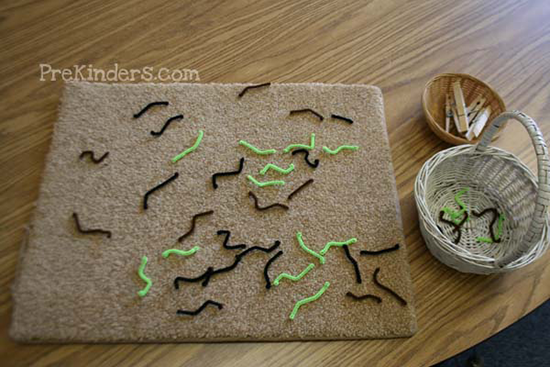 12:15-1:00Lunch – PK.PDH.8. Demonstrates awareness and understanding of healthy habitsYour child can assist you in setting the table, getting the necessary items out to make lunch.  (bread, cold cuts, P.B., jelly, milk, plates, napkins, cups)  1:00-1:45 Recess PK.PDH.6. Engages in a variety of physical fitness activitiesRelay race, red light green light, free play outside1:45-2:00 Story of choice /discuss what you learned today and what you enjoyed doing.  Rest and relax!PK.ELAL.22. [PKSL.4] Describes familiar people, places, things and eventsPK.ELAL.24. [PKSL.6] Expresses thoughts, feelings, and ideasSample Questions: What was your favorite part of today? What did you enjoy the most?Name one thing that you learned today?REST TIME Music https://www.youtube.com/watch?v=Lp6XlsBm_LwTIMESUBJECTRESOURCES8:00-8:30Songs, calendar, weather, days of the week, letter of the week, go over the daily schedule.  Talk about the day's activities.  QOTD:  What can use leaves to hide itself in trees?PK.SEL.6. Understands and follows routines and rulesPK.SOC.6. Develops an understanding of how people and things change over time and how to relate past events to their present and future activitiesWeekly Rap – Hap Palmerhttps://safeYouTube.net/w/jerF“Nocturnal” by Billy Jonashttps://safeYouTube.net/w/YMrF8:30-9:00Value of the Month:  KindnessBucket Fillers or Bucket Dippers?Standard: PKSEL.1.Regulates responses to needs, feelings and events. PK.SEL.2.e.  Identifies the range of feelings one experiences over time and that feelings can change PK.SEL.2.f  Identifies likes and dislikes, needs and wants, strengths and challengesBucket Fillers ☺ or Bucket Dippers ☹?Print out the T-chart and pictures to cut and paste, or draw a T-chart like this on paper:Bucket Fillers ☺    Bucket Dippers ☹Write down ideas of actions that make people feel good (Bucket Fillers), and actions that make people feel bad (Bucket Dippers).9:00-9:30Puzzle, game of choicePK.PDH.5. Demonstrates eye-hand coordination and fine motor skillsJumping Frogs  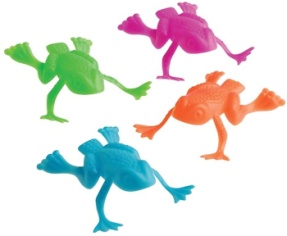      Plastic Jumping Frogs     Use your pointer finger to      press down and help your      frog jump as far as it can go9:30-9:45Body BreakStandard: PK.ARTS.2 Performs Dance (A) Demonstrates basic full body movements (crawl, walk, run), non locomotor movements (bend, twist, reach) and spatial relationships (over, under, around) while moving in general space. Leap Frog (at least 2 players needed, but more players is more fun! All players must be able to jump over each other.)The first child crouches down on the ground and rests hands on knees.  Younger children can simply crouch on the ground and tuck in their head and feet.  This is “frog position.”The second player runs up to the first child, placing their hands on the player’s back and jumps over the first child with legs wide apart.When the second player lands, s/he tucks in head and feet to make the frog position on the ground.  If more than 2 people are playing, there should be enough space in front of each person so the player can land on the ground/grass before jumping over the next frog.Play as many rounds as you like!9:45-10:30ELA - Read Aloud/Daily Name Writing/ Practice Writing lettersDaily Name Writing - First and last nameRead Aloud – Nocturnal Animals  by Kelli L. HicksStandard:  PK.ELAL.20: Interact with diverse formats and texts.PK.ELAL.4: Displays emergent reading behaviors with purpose and understandingListen to Nocturnal Animals  by Kelli L. Hicks read aloud by Mrs. BrandsRed-Eyed Tree Frog/Amazing Animals    Length:  1:15https://safeYouTube.net/w/U0rF10:30-11:15Math- Frog NumbersStandard: PK.MATH.4. Given a number from 1-10, counts out that many objectsPK.MATH.3a. When counting objects, says the number names in the standard order, pairing each object with one and only one number name and each number name with one and only one object. (1:1 correspondence)Have your child use     Frog Calendar Cards PDF              (or write numbers on a paper)    Pipecleaners    Pony Beads/other stringable items (pasta, plastic               straw cut into smaller pieces)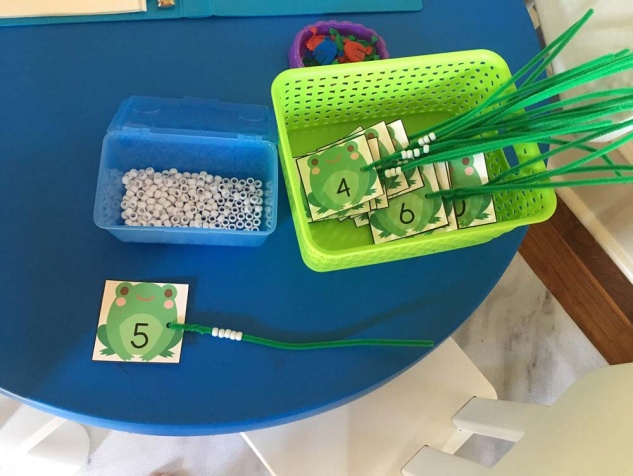 11:15-11:45Special - MusicPK.ARTS.9. [MU:Pr4-6.PK] Performs MusicPlease see Mrs. Arco’s Class page http://arcomusicinstruction.weebly.com/11:45-12:15Science/ Social studiesTree Frog CamouflageStandard: PK.SCI.5  Plans and conducts investigations to determine how familiar animals use their external parts to help them survive in the environmentTree Frog Camouflage      Tree Frog Coloring Page      Green Tissue Paper or Construction Paper      Green crayons or markers      Red markerRed-eyed Tree frogs can blend in with the leaves on trees when they close their eyes.  Color the tree frog green to help it hide on the leaf.  Or, cover it with green paper to show how its color hides it on a leaf.12:15-1:00Lunch PK.PDH.8. Demonstrates awareness and understanding of healthy habitsYour child can assist you in setting the table, getting the necessary items out to make lunch.  (bread, cold cuts, P.B., jelly, milk, plates, napkins, cups)  1:00-1:45 Recess PK.PDH.6. Engages in a variety of physical fitness activitiesRelay race, red light green light, free play outside1:45-2:00 Story of choice /discuss what you learned today and what you enjoyed doing.  Rest and relax!PK.ELAL.22. [PKSL.4] Describes familiar people, places, things and eventsPK.ELAL.24. [PKSL.6] Expresses thoughts, feelings, and ideasSample Questions: What was your favorite part of today? What did you enjoy the most?Name one thing that you learned today?REST TIME Music https://www.youtube.com/watch?v=Lp6XlsBm_LwTIMESUBJECTRESOURCES8:00-8:30Songs, calendar, weather, days of the week, letter of the week, go over the daily schedule.  Talk about the day's activities.  QOTD: Who eats leaves and lives in a tree?PK.SEL.6. Understands and follows routines and rules    PK.SOC.6. Develops an understanding of how people and things change over time and how to relate past events to their present and future activitiesPK.MATH.1 Count up to 20"12 Months" by The Laurie Berkner Band https://www.youtube.com/watch?v=_Qv58l5o6ew Days of weekhttps://www.youtube.com/watch?v=Oiisv7EhG988:30-9:00Value of the Month:  KindnessStandard:  PK.SEL.2.f  Identifies likes and dislikes, needs and wants, strengths and challengesPK.SEL.5  Demonstrates pro-social problem-solving skills in social interactionsPK.SEL.5.a. Seeks input from others about a problemWhat dips your bucket and makes you feel sad?  Talk about it with someone at home.9:00-9:30Puzzle, game of choicePK.PDH.5. Demonstrates eye-hand coordination and fine motor skillsPattern Blocks:  (See PDF for Mats)CaterpillarButterfly9:30-9:45Body BreakStandard: PK.ARTS.2 Performs Dance (A) Demonstrates basic full body movements (crawl, walk, run), non locomotor movements (bend, twist, reach) and spatial relationships (over, under, around) while moving in general space. Act out the Life Cycle of a ButterflyCrouch down on the ground and curl into a ball for EggCrawl forward for CaterpillarCurl into a little ball for ChrysalisStand up, put hands on your hips, and Flap your arms forward and back to fly like a Butterfly“Bumblebee (Buzz Buzz)” by The Laurie Berkner Band  https://safeYouTube.net/w/4orF9:45-10:30ELA - Read Aloud/Daily Name Writing/ Practice Writing lettersRead Aloud –  An Apple Tree by Kris BonnellStandard:  PK.ELAL.15  Uses a combination of drawing, dictating, oral expression, and/or emergent writing to narrate an event or events in a sequenceListen to Mrs. Brands read An Apple Tree by Kris Bonnell.Retell the events of the story, using the clipart pictures provided (You may choose to print them, or simply look at them to help retell the story).10:30-11:15Math- “Measuring Caterpillars”Standard: PK.MATH.10. Identifies measurable attributes of objects, such as length, and describes them using appropriate vocabulary (e.g. small, big, short, long)Measuring CaterpillarsCaterpillar printableUse learning links (from the Lakeshore Learning backpack) or paper clips to measure how long each caterpillar is.11:15-11:45Please visit Coach L’s Google Classroom. PK.PDH.6. Engages in a variety of physical fitness activitiesVisit Coach L.’s Google Classroom to check out fun new workout videos!Fill out your Fitness Tracker and send it to Coach L.11:45-12:15Science/ Social studies-Life Cycle of a ButterflyStandard: PK.SCI.6.a Observes and represents familiar plants (e.g. draws pictures, builds a model)PK.ELAL.22. [PKSL.4] Describes familiar people, places, things and events PK.ARTS.16.a Engages in self-directed imaginative play with a variety of materials and/or art-making toolsPK.ELAL.23. [PKSL.5] Creates a visual display (e.g., drawing, art work, building, writing)Life Cycle of a ButterflyGreen construction paper – cut into 4 leaf shapesPaper Platesmall pasta or dried beans for Eggspiral pasta piece for Caterpillarshell pasta piece for Chrysalis (twig is optional addition)bowtie pasta piece for ButterflyGlueMarker for labeling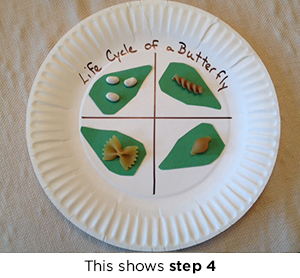 12:15-1:00Lunch PK.PDH.8. Demonstrates awareness and understanding of healthy habitsYour child can assist you in setting the table, getting the necessary items out to make lunch.  (bread, cold cuts, P.B., jelly, milk, plates, napkins, cups)  1:00-1:45 Recess PK.PDH.6. Engages in a variety of physical fitness activitiesRelay race, red light green light, free play outside1:45-2:00 Story of choice /discuss what you learned today and what you enjoyed doing.  Rest and relax!Standard: PKELA.20. {PKSL.2.} Interacts with diverse formats and texts (Shared read alouds, video clips, oral storytelling)PKELA.22.{PKSL.4} Describes familiar people, places, things and eventsSample Questions: What was your favorite part of today? What did you enjoy the most?Name one thing that you learned today?REST TIME Music https://www.youtube.com/watch?v=Lp6XlsBm_LwTIMESUBJECTRESOURCES8:00-8:30Songs, calendar, weather, days of the week, letter of the week, go over the daily schedule.  Talk about the day's activities.  QOTD:  Which animal lives in a tree;  a crocodile or a monkey? PK.SEL.6. Understands and follows routines and rulesPK.SOC.6. Develops an understanding of how people and things change over time and how to relate past events to their present and future activitiesPK.SCI.8. Asks questions, makes observations, and collects and records data using simple instruments to recognize patterns about how local weather conditions change daily and seasonally.12 Months of the Year Jack Hartmannhttps://www.youtube.com/watch?v=omkuE6Wa5kQDays Of The Week Addams Family (Parody) | Fun songs for Big Kids, Preschoolers and Toddlershttps://www.youtube.com/watch?v=8GKmCQOy88YYou can clap if you cannot snap!Weather songhttps://www.youtube.com/watch?v=KUSbazn3STo8:30-9:00Value of the Month:  KindnessKindness Tree Standard: PKSEL.1.Regulates responses to needs, feelings and events. (A) Expresses feelings, needs, opinions and desires in a way that is appropriate to the situation.(D) Demonstrates an ability to independently modify behavior in different situations.What did you do for someone that filled his/her bucket?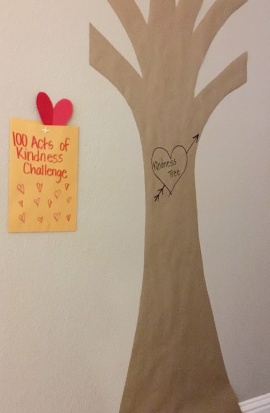 Add your ideas to the kindness tree that you made at the beginning of May.9:00-9:30Puzzle, game of choicePK.PDH.5. Demonstrates eye-hand coordination and fine motor skills“Monkey See, Monkey Do” (Simon Says with actions a Monkey does)Barrel of Monkeys 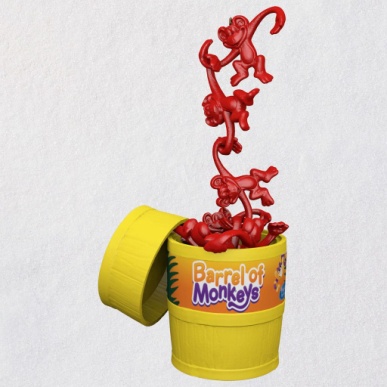 9:30-9:45Body BreakStandard: PK.ARTS.2 Performs Dance (A) Demonstrates basic full body movements (crawl, walk, run), non locomotor movements (bend, twist, reach) and spatial relationships (over, under, around) while moving in general space. “Five Little Monkeys Jumping on the Bed” by The Learning Stationhttps://safeYouTube.net/w/tGqF“Five Little Monkeys Swinging in a Tree” by Kiboomershttps://safeYouTube.net/w/3EqF9:45-10:30ELA - Read Aloud/Daily Name Writing/ Practice Writing lettersRead Aloud – Five Little Monkeys Sitting in a Tree by Eileen ChristelowStandard:  PKELA.1.1 Demonstrates understanding of the organization and basic features of print.(D) recognizes and names some uppercase lowercase letters of the alphabet, especially those in one’s name. Five Little Monkeys Sitting in a Tree by Eileen Christelowhttps://safeYouTube.net/w/GQqF1. Log in to abcmouse.com/login
2. Click on your child’s picture.3.  Click on “About Me.”4.  Click on “My Lessons.”5.  Open the playlist called "Tree Study – Week 3”
6. Have your child play “Swing with the Monkeys”10:30-11:15Science/ Social studies3-D TreeStandard: PK.ELAL.22. [PKSL.4] Describes familiar people, places, things and events PK.ELAL.23. [PKSL.5] Creates a visual display (e.g., drawing, art work, building, writing)PK.SCI.6.a Observes and represents familiar plants (e.g. draws pictures)3-D TreePaper Towel tube or Toilet Paper tubeGreen Construction PaperYellow Construction PaperGlue or tapeCut out long leaf shapes from green paperGlue or tape it to the top of your toilet paper tube.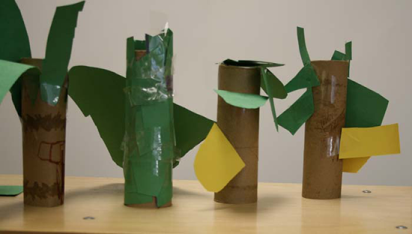 Take a picture of your tree and share it with Mrs. Brands if you can!11:15-11:45Special -LibraryPK.ELAL.20. [PKSL.2] Interacts with diverse formats and textsPlease see Miss D’s Class page https://librariansaintpete.wixsite.com/library11:45-12:15Math- Monkey DesignPK.MATH.15  Creates and builds shapes from componentsMonkey DesignI Can Make a Monkey Pattern Block MatPattern BlocksMatch the colors and shapes to create a design that looks like a monkey.As you build, talk about the names of the shapes you are using (review:  triangle, square, and introduce: trapezoid (red), rhombus (blue), and diamond (tan))12:15-1:00Lunch PK.PDH.8. Demonstrates awareness and understanding of healthy habitsYour child can assist you in setting the table, getting the necessary items out to make lunch.  (bread, cold cuts, P.B., jelly, milk, plates, napkins, cups)  1:00-1:45 Recess PK.PDH.6. Engages in a variety of physical fitness activitiesRelay race, red light green light, free play outside1:45-2:00 Story of choice /discuss what you learned today and what you enjoyed doing.  Rest and relax!Standard: PKELA.20. {PKSL.2.} Interacts with diverse formats and texts (Shared read alouds, video clips, oral storytelling)PKELA.22.{PKSL.4} Describes familiar people, places, things and eventsSample Questions: What was your favorite part of today? What did you enjoy the most?Name one thing that you learned today?REST TIME Music https://www.youtube.com/watch?v=Lp6XlsBm_LwTIMESUBJECTRESOURCES8:00-8:30Songs, calendar, weather, days of the week, letter of the week, go over the daily schedule.  Talk about the day's activities.  QOTD: What is one animal that is larger than a monkey and lives in a tree?PK.SEL.6. Understands and follows routines and rulesPK.SOC.6. Develops an understanding of how people and things change over time and how to relate past events to their present and future activitiesPK.SCI.8. [P-ESS2-1.] Asks questions, makes observations, and collects and records data using simple instruments to recognize patterns about how local weather conditions change daily and seasonally.Sesame Street: Usher's ABC Songhttps://www.youtube.com/watch?v=SWvBAQf7v8gWeather songhttps://www.youtube.com/watch?v=KUSbazn3STo8:30-9:00Value of the Month:  KindnessKindness TreePK.SOC.1. Develops a basic awareness of self as an individual, self within the context of group, and self within the context of communityTell someone at home what he or she did to fill your bucket.Add their kind act to the kindness tree that you made at the beginning of May.9:00-9:30Puzzle, game of choicePK.PDH.5. Demonstrates eye-hand coordination and fine motor skills9:30-9:45Body BreakStandard: PK.ARTS.2 Performs Dance (A) Demonstrates basic full body movements (crawl, walk, run), non locomotor movements (bend, twist, reach) and spatial relationships (over, under, around) while moving in general space. Dancing Pandashttps://safeYouTube.net/w/LMtFExercise, Rhyme and Freezehttps://youtu.be/cSPmGPIyykU“Old MacDonald Had a Tree”    Bird – Chirp Chirp    Tree Frog – Beep Beep     Butterfly – Flap Flap     Monkey –Ooh Ooh here, and an Ah Ah there,                      everywhere a Ooh Ooh, Ah Ah!     Koala – Growl Growl     Panda – Eee Eee9:45-10:30ELA - Read Aloud/Daily Name Writing/ Practice Writing lettersRead Aloud – Panda Opposites by Suzi EszterhasStandard:  PK.ELAL.4: Displays emergent reading behaviors with purpose and understanding PKELAL.28.b  Demonstrates understanding of frequently occurring words by relating them to their opposites (e.g., hot/cold) Panda Opposites by Suzi EszterhasLog in to Seesaw.me to view the activity called “Opposites.”Follow the directions on Seesaw to “Add a Response” and click the green checkmark to save your work.10:30-11:15Math-  Array of AnimalsStandard:  PK.MATH.4a Answers counting questions using as many as 10 objects arranged in a line, a rectangular array, and a circle.  Answers counting questions using as many as 5 objects in a scattered configuration (eg., How many koalas are there?)Array of AnimalsKoala or Frog printed clipart, OR use your own plastic bugs, dinosaurs, small animal toysMake a line or circle with them (up to 10), or scatter them on the floor (up to 5 objects).Ask questions like “How many Koalas are there?,” or How many frogs are there?”  Questions will vary based on which animal toys you have on hand.Use 3 different types of toys if you can.11:15-11:45Special - Show and TellPK.AC.1. Demonstrates motivation to communicatePK.AC.2. Demonstrates they are building background knowledgeFind an item that you can find in a tree to share with someone at home.11:45-12:15Science/ Social studiesAnimal Match-upStandard:  PK.SCI.6b  Compares baby and adult animals and recognizes similarities (e.g., matches adult stuffed animals with their baby in a play setting) Listen to Koalas by Sara Louise Kraus, read by Mrs. BrandsStuffed animals that look alike, Adult animals and baby animals if you have themOr book or magazine with baby animals and adult animalsMatch the baby animals to the adult animals that look like them.  Talk about what looks the same and what looks different.12:15-1:00Lunch PK.PDH.8. Demonstrates awareness and understanding of healthy habitsYour child can assist you in setting the table, getting the necessary items out to make lunch.  (bread, cold cuts, P.B., jelly, milk, plates, napkins, cups)  1:00-1:45 Recess PK.PDH.6. Engages in a variety of physical fitness activitiesRelay race, red light green light, free play outside1:45-2:00 Story of choice /discuss what you learned today and what you enjoyed doing.  Rest and relax!Standard: PK.ELAL.20. {PKSL.2.} Interacts with diverse formats and texts (Shared read alouds, video clips, oral storytelling)PK.ELAL.22.{PKSL.4} Describes familiar people, places, things and eventsSample Questions: What was your favorite part of today? What did you enjoy the most?Name one thing that you learned today?REST TIME Music https://www.youtube.com/watch?v=Lp6XlsBm_Lw